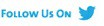 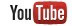 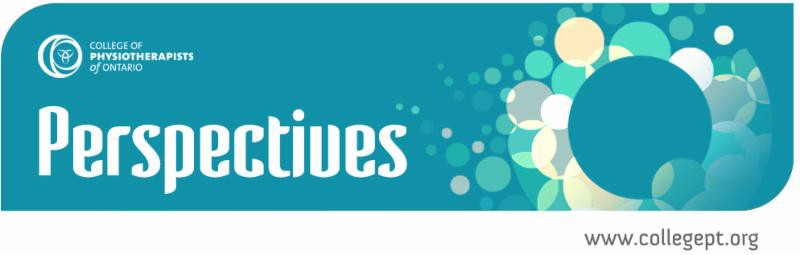 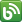 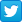 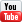 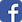 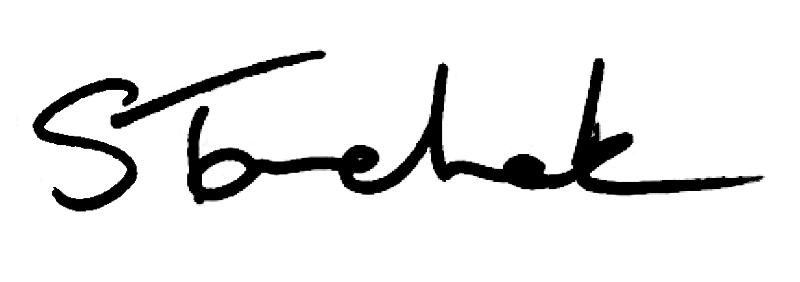 June 2017 | info@collegept.orgWelcome to the June issue of Perspectives!Do you have a vacation planned? Well, I am thrilled to be travelling to the World Congress of Physiotherapy. What a privilege it will be to meet physios from around the world and hear about the latest practice and policy research.Meanwhile, here in Ontario, the College will be busy implementing 4 new Standards that were passed by Council: Restricted Titles, Credentials and Specialty Designations, Conflict of Interest, Boundaries and Sexual Abuse and the Supervision Standard. These rules are likely to impact your practice, so be sure to read them.Finally, please give us a hand. The College is looking for ways to make our practice advice program better. In this month's blog, I've included a super quick survey about your experience with the College Practice Advisor. I'm looking for ideas and suggestions to make our practice advice service more useful. Thanks for your ideas and I'm looking forward to reading your feedback.ShendaRead Shenda's BlogREAD: Ne w Sta n d a rd s In Effe c t J u ly , Au g u s t , Se p te mb e r 2 0 1 7ATTENTION: A MUST READ for ALL PTsPhysiotherapists are required to follow the most up-to-date Standards.The following Standards are NEW:Restricted Titles, Credentials and Specialty DesignationsBoundaries and Sexual Abuse - new Standard in effect August 1, 2017(replacing Therapeutic Relationships & Professional Boundaries Standard)Conflict of Interest - new Standard in effect August 1, 2017Supervision - new Standard in effect September 1, 2017Please be aware, the following documents are no longer in effect as of July 1, 2017. Instead, refer to the new Restricted Titles, Credentials and Specialty Designations Standard for the rules.Use of Title: Acupuncturist Animal Rehabilitation Specialty DesignationsNon-Physiotherapist Use of Restricted Titles and Holding OutRead All the NEW StandardsGre a t Vid e o : A Co n v e rs a t io n o n Co n s e n tWatch College Registrar, Shenda Tanchak, Council President Gary Rehan and past President, Stephen Mangoff as they have a frank conversation about consent and what it means for the patient-physiotherapist relationship. It's a can't miss!Watch the VideoRe c ru i tme n t Ca l l - Co l le g e L o o k in g fo r As s e s s o rsThe College is in need of additional Practice Assessors. If you are interested in taking on an exciting new job, consider applying.The application deadline is July 3, 2017.Apply to be an AssessorNe w Re g is tra t io n Ca te g o ry Av a i la b le fo r PT s Wh o Wa n t to Pra c t ic e in Mo re T h a n On e Pro v in c eA new registration category has been introduced across Canada - the Independent Practice Certificate of Registration - Extended Access with Restrictions.It allows physios who practice in another province but wish to provide care to patients in Ontario to do so through tele-rehabilitation or in person.Find Out MorePo p u la r Pra c t ic e Ad v ic e Qu e s t io nAll of a sudden, I'm getting audited. And it's not the College. What should I do?Get the AnswerNo t Yo u r T y p ic a l Ca s e o f th e Mo n thThe patient is not always in the right! Find out how using sound professional judgment worked in this physiotherapists favour.Check out the CaseRe c o rd Ke e p in g Is T ime Co n s u min g - Bu t Ne c e s s a ryTake 10 minutes and have an honest look at your records. It's easy to cut corners - it happens - we get it. But remember that record keeping is a vital part of providing excellent patient care.Have a look at your records and ask yourself: Are your entries dated and chronological?Were record changes appropriately documented?Can you clearly identify who is the patient, the provider and the Health Information Custodian in the record?Are your records readable (legible)?Are abbreviations and acronyms understandable? Is there a helpful legend? Are equipment service and maintenance records available?Read the Record Keeping StandardRis k Re p o rtDid You Know: A lower Physiotherapy Competency Exam score is a risk to future competence?Get more facts like this one and read the College-sponsored research report. It serves as a foundational document as we consider how to best revitalize our Quality Assurance program.Read the ReportT h e Pra c t ic e Ad v is o r is o n th e Ro a d Ag a in !Senior Physiotherapist Advisor, Fiona Campbell, is back on the road and and made her way to Sault Ste. Marie. Read all about her adventures and find out what she learned.A Weekend in Sault Ste. MarieMy th v s . F a c tMyth vs. Fact:The abbreviated version of a Physiotherapist's title is R.P.T. (short for Registered Physiotherapist/ Physical Therapist).Find out if it is TrueRe a d th e Hig h l ig h ts fro m th e J u n e Co u n c i l Me e t in gWhat happened at the recent Council meeting? Read about changes made to the Restricted Titles, Credentials and Specialty Designations, Boundaries and Sexual Abuse, Conflict of Interest and Supervision Standards, and other highlights from the Annual General Meeting.Remember, everyone is invited to attend Council meetings. If you can't be here in person, you can follow us on Twitter as we live tweet the meetings at @CollegeofPTs.Council UpdateKeeping Your Registration Number SafeWatch the VideoAdvertisingRead the Standard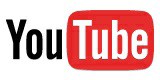 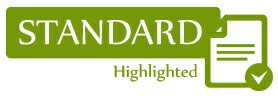 Questions, comments or suggestions related to e-Perspectives?Get in touch at communications@collegept.org 416-591-3828 ext. 234 or 1-800-583-5885 ext. 234www.collegept.orgPLEASE DO NOT UNSUBSCRIBE IF YOU ARE A MEMBER OF THE COLLEGE.If members unsubscribe, they will be contacted to re-subscribe. The College communicatesto members by email, sending information such as tax receipts, Standards updates and mandatory registration requirements such as PISA, Jurisprudence and registration renewal.We strive to keep communications relevant and to a minimum.